Список предметов ЕГЭДля всех выпускников обязательными являются два экзамена в форме ЕГЭ: русский язык и математика (базовая или профильная). Для подтверждения освоения школьной программы и получения аттестата по каждому из них нужно набрать не ниже минимального количества баллов, которое устанавливает Рособрнадзор.Стоит иметь в виду, что результата ЕГЭ по базовой математике достаточно только для получения аттестата. Поэтому если выпускник намерен продолжить образование в вузе на специальности, где требуется математика, этот предмет нужно сдавать на профильном уровне. Также для поступления в вуз, помимо обязательных, придётся сдать ещё 2-3 предмета по выбору в форме ЕГЭ. Какие предметы выбрать, зависит от специальности, на которую планирует поступить выпускник.Из списка ЕГЭ можно выбрать следующие предметы:ФизикаХимияИнформатика и информационно-коммуникационные технологии (информатика и ИКТ)БиологияГеографияИсторияОбществознаниеЛитератураАнглийский языкНемецкий языкФранцузский языкИспанский языкКитайский языкСдать можно любое количество предметов из списка.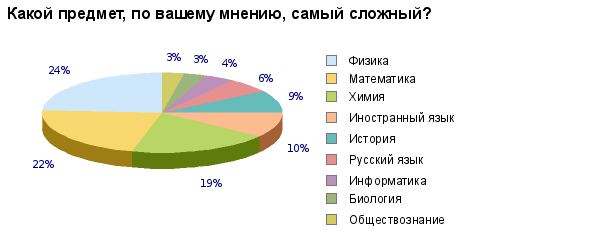 